New York City College of Technology, CUNY CURRICULUM MODIFICATION PROPOSAL FORMThis form is used for all curriculum modification proposals. See the Proposal Classification Chart for information about what types of modifications are major or minor.  Completed proposals should be emailed to the Curriculum Committee chair.Please include all appropriate documentation as indicated in the Curriculum Modification Checklist.For each new course, please also complete the New Course Proposal and submit in this document.Please submit this document as a single .doc or .rtf format.  If some documents are unable to be converted to .doc, then please provide all documents archived into a single .zip file.ALL PROPOSAL CHECK LISTEXISTING PROGRAM MODIFICATION PROPOSALSCHANCELLOR’S REPORT FORMSection AV:  Changes in Existing CoursesAV.1.   HUMANITIES  Existing Course Number and Course Title ARTH1102 History of Art: Renaissance to ModernRationale:   1. To add “Western” to the course name to make it “History of Western Art.” This is to reflect the awareness that Western art shouldn’t be presented as the assumed or preeminent art tradition. It is also in line with the specificity of non-Western courses such as Art of Asia (ARTH 1108) and Islamic Art (ARTH 1110). Finally, this distinction is recognized among recent art history textbooks such as Gardner’s Art through the Ages: The Western Perspective, Volume II (15th Edition, Cengage Learning, 2016). 2. To reflect the parameters indicated in the course subtitle “Renaissance to Modern.”Title of ProposalModification of Course Catalog Description for ARTH 1102Date9/27/2018Major or MinorMinorProposer’s NameMichael McAuliffeDepartmentHumanitiesDate of Departmental Meeting in which proposal was approved10/4/2018Department Chair NameAnn DelilkanDepartment Chair Signature and Date10-30-18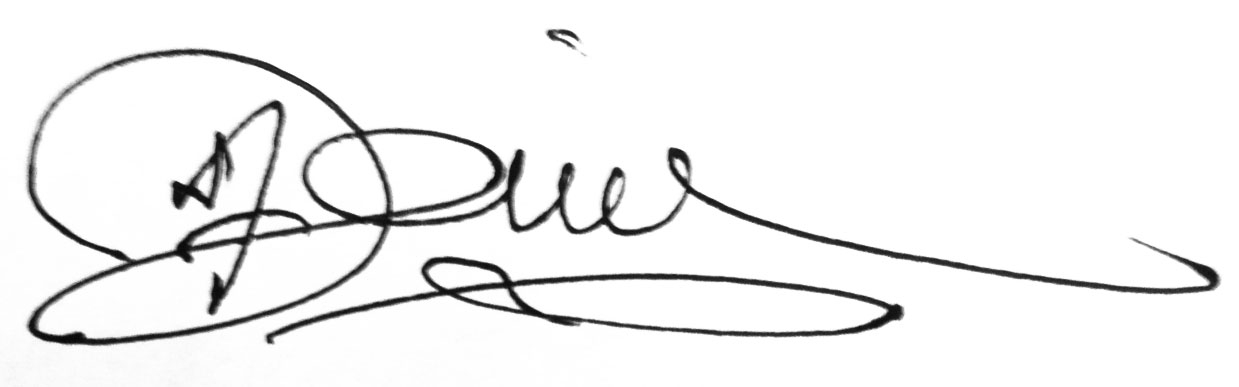 Academic Dean NameJustin Vazquez-PoritzAcademic Dean Signature and Date 10/30/18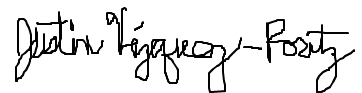 Brief Description of Proposal(Describe the modifications contained within this proposal in a succinct summary.  More detailed content will be provided in the proposal body.The proposal includes two changes: 1. A change of course title from “History of Art: Renaissance to Modern” to “History of Western Art: Renaissance to Modern.” 2. A change of course catalog description for ARTH 1102, from “Art from the Renaissance to Impressionism” to “An introduction to Western painting, sculpture, and architecture from the Renaissance to the modern period.”Brief Rationale for Proposal(Provide a concise summary of why this proposed change is important to the department.  More detailed content will be provided in the proposal body).  The revision has two intentions: 1. To add “Western” to the course name to make it “History of Western Art.” This is to reflect the awareness that Western art shouldn’t be presented as the assumed or preeminent art tradition. It is also in line with the specificity of non-Western courses such as Art of Asia (ARTH 1108) and Islamic Art (ARTH 1110). Finally, this distinction is recognized among recent art history textbooks such as Gardner’s Art through the Ages: The Western Perspective, Volume II (15th Edition, Cengage Learning, 2016).2. To reflect the parameters indicated in the course subtitle “Renaissance to Modern.” Proposal History(Please provide history of this proposal:  is this a resubmission? An updated version?  This may most easily be expressed as a list).This is the first submission of this proposal.Completed CURRICULUM MODIFICATION FORM including:Brief description of proposalxRationale for proposalxDate of department meeting approving the modificationxChair’s SignaturexDean’s SignaturexEvidence of consultation with affected departmentsList of the programs that use this course as required or elective, and courses that use this as a prerequisite.Documentation of Advisory Commission views (if applicable).Completed Chancellor’s Report Form.xDocumentation indicating core curriculum requirements have been met for new programs/options or program changes. Detailed rationale for each modification (this includes minor modifications)From: To: Course NumberARTH1102Course NumberARTH1102Course TitleHistory of Art: Renaissance to ModernCourse TitleHistory of Western Art: Renaissance to ModernDescriptionArt from the Renaissance to Impressionism.DescriptionAn introduction to Western painting, sculpture, and architecture from the Renaissance to the modern period.Credits3 creditsCredits3 CreditsLab Hours Lab Hours Prerequisite:CUNY Proficiency in Reading and WritingPrerequisite:CUNY Proficiency in Reading and WritingCorequisite: Corequisite: Pre/Corequisite: Pre/Corequisite: 